LEMBAR PERSETUJUAN ARTIKEL PENERAPAN PEMBELAJARAN DARING MATERI PERSAMAAN GARIS LURUS  PADA SISWA KELAS VIII MENGGUNAKAN PENDEKATAN SAINTIFIK BERBANTUAN MEDIA VIDEO ANIMASIAisyah AzizahNIM 17510090Disetujui oleh:Pembimbing 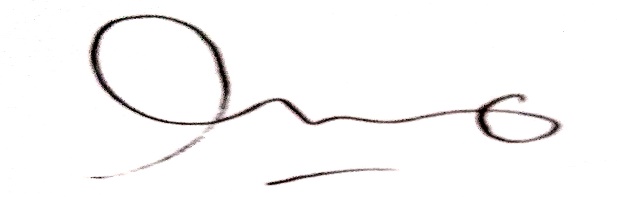 Dr. Luvy Sylviana Zanthy, S.P., M.Pd.NIDN. 0423117703